      Lewes District Citizens Advice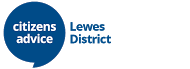 15 – 19 Chapel Street		Southover House		37 Church StreetNewhaven				Lewes				SeafordBN9 9PN				BN7 1AB			BN25 1HG@Lewescab1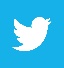 www.lewesdistrictcab.org.ukContact : Jackie Wilkes 01273 007556For immediate releaseLewes District Citizens Advice announces emergency changes to servicesLewes District Citizens Advice has announced that face-to-face advice services in all their offices have been suspended for the foreseeable future. People who have already booked appointments should not attend and should call 01273 007557There are a number of ways people can continue to get advice during this time.General advice will be given via our Adviceline which people can reach by calling 03444 111 444. This is open Monday to Friday from 9am to 5pm.Email advice is available via www.eastsussexcab.co.ukChat online to an advisor by visiting our website at citizensadvice.org.uk/contact-us.Advice on consumer issues (e.g. issues related to products or services) can contact the Citizens Advice consumer helpline on 0808 223 1133 or chat online to an advisor on our website.To make a new claim for Universal Credit call the Universal Credit Help to Claim line on 0800 1448444.Waiting times for these services may be longer than usual as we adapt to our new patterns of working.Jackie Wilkes, Chief Officer of Lewes District Citizens Advice, said:“Citizens Advice is here to give people the knowledge and confidence they need to find their way forward in these difficult times. You can find frequently updated advice on a range of issues related to the Coronavirus outbreak at citizensadvice.org.uk/coronavirus. We offer advice over the telephone and via email. People looking for advice can go online to www.lewesdistrictcab.org.uk”